LENGUALEE en voz alta.Esta mañana cuando iba al colegio me encontré con mi amiga Marta. Buenos días, Marta le dije.¿Ese perro que te sigue es tuyo?Sí, se llama Tobi. me respondió.Es muy dócil.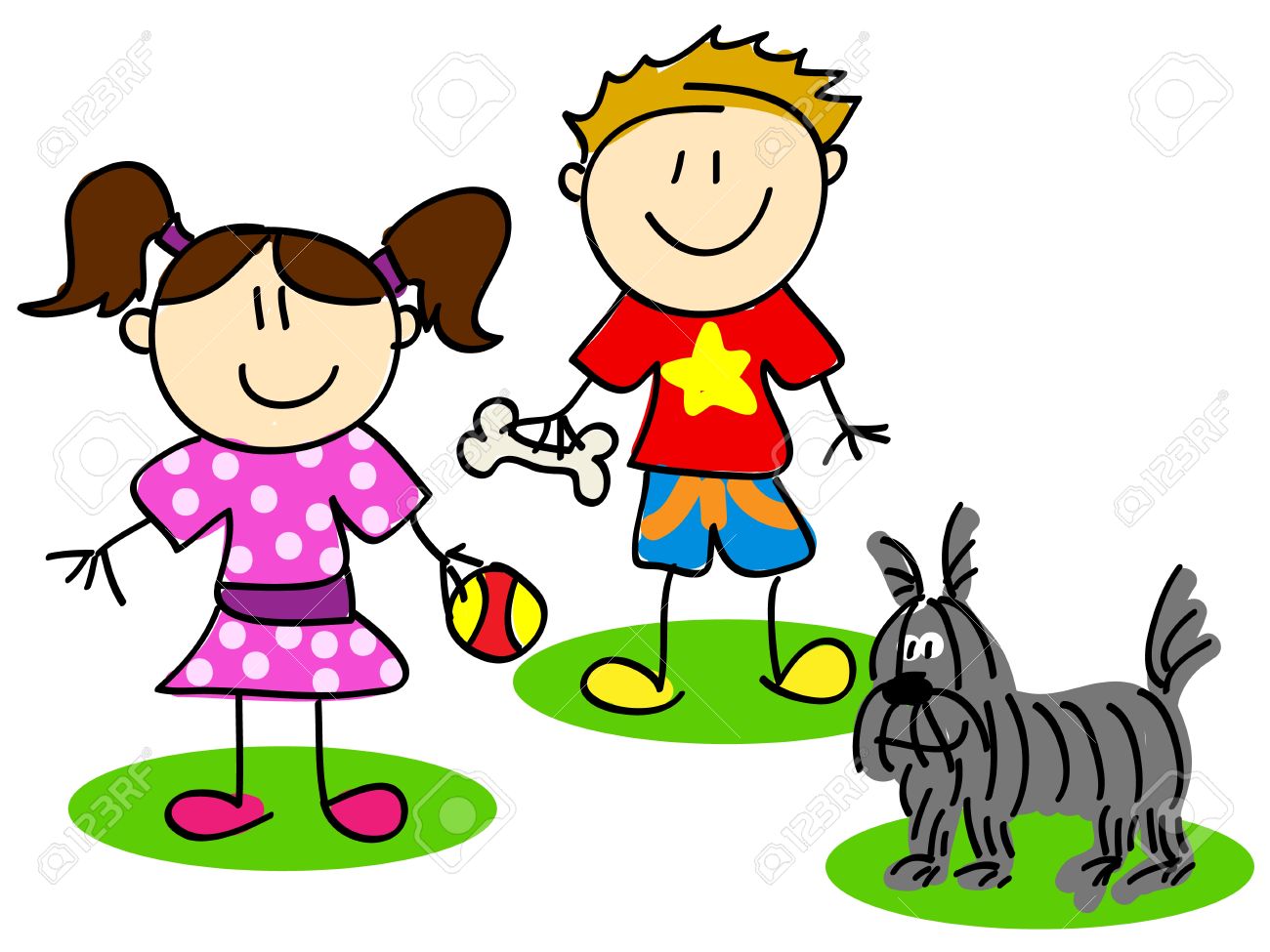 ¿Quién te lo ha dado? Pregunté.Me lo trajo mi prima Raquel desde Oviedodijo ella. A mí también me gustaría tener uno comenté.¿Puedo sacarlo a pasear contigo?¡Claro, Miguel! Estaré encantada de que vayamos juntos a pasear a Tobi.Al llegar al colegio, cada uno fue a su clase. A las cinco de la tarde los dos llevaron a Tobi al parque del Palmeral y lo pasaron muy bien.Rodea las palabras que están escritas con mayúscula. Escribe los nombres de:Lectura comprensiva. Responde¿Cómo se llaman los niños que se encuentran en el camino de la escuela?¿De dónde vino el perro?¿A que sitio llevaron a Tobi por la tarde?Dibuja un animal que te gustaría tener como mascota y escribe su nombreSe escribe con mayúscula al comenzar a escribir y después de punto (.).También se escriben con mayúscula los nombres de personas, animales, pueblos, ciudades y países. PersonasLugares